Publicado en Donostia-San Sebastián el 26/10/2016 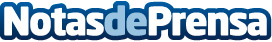 La sexualidad en las personas mayores, tema central de la nueva charla para ciudadanos en el Colegio de Enfermería de GipuzkoaCon entrada libre hasta completar aforo, tendrá lugar mañana, jueves, a las 18,00 horas en la sede del Colegio en San Sebastián, a cargo de la Dra. Amagoia Murunendiaraz y la enfermera especialista en Geriatría, Naroa Amiama. Ambas, profesionales de Matia Fundazioa, subrayan que el envejecimiento activo ha propiciado que las personas mayores estén hoy más activas física y sexualmente, recordando que la sexualidad "a más allá del acto sexual?Datos de contacto:Gabinete de Comunicación943223750Nota de prensa publicada en: https://www.notasdeprensa.es/la-sexualidad-en-las-personas-mayores-tema_1 Categorias: Medicina Sociedad País Vasco Personas Mayores http://www.notasdeprensa.es